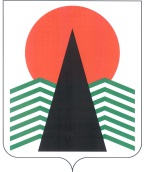 АДМИНИСТРАЦИЯ  НЕФТЕЮГАНСКОГО  РАЙОНАпостановлениег.НефтеюганскОб утверждении формы проверочного листа (списка контрольных вопросов)для использования при проведении плановых проверок в рамках 
муниципального жилищного контроля на территории городского 
и сельских поселений в границах Нефтеюганского районаВ соответствии с частью 11.3 статьи 9 Федерального закона от 26.12.2008 
№ 294-ФЗ «О защите прав юридических лиц и индивидуальных предпринимателей при осуществлении государственного контроля (надзора) и муниципального контроля», постановлением Правительства Российской Федерации от 13.02.2017 
№ 177 «Об утверждении общих требований к разработке и утверждению проверочных листов (списков контрольных вопросов)»  п о с т а н о в л я ю:Утвердить форму проверочного листа (списка контрольных вопросов) 
для использования при проведении плановых проверок в рамках муниципального жилищного контроля на территории городского и сельских поселений в границах Нефтеюганского района согласно приложению.Настоящее постановление подлежит размещению на официальном сайте органов местного самоуправления Нефтеюганского района.Контроль за выполнением постановления возложить на директора департамента строительства и жилищно-коммунального комплекса – заместителя главы Нефтеюганского района В.С.Кошакова.Глава района							Г.В.ЛапковскаяПриложение к постановлению администрации Нефтеюганского районаот 18.06.2018 № 945-паПроверочный лист (список контрольных вопросов)для использования при проведении плановых проверок в рамках муниципального жилищного контроля на территории городского и сельских поселений в границах Нефтеюганского района_______________________________________________________________(наименование органа, осуществляющего плановую проверку)1.  Приказ о проведении плановой проверки: от _______ №______2.  Учетный  номер  проверки  и  дата  присвоения  учетного номера проверкив едином реестре проверок: _______________________________________________;3.  Место  проведения  плановой  проверки  с заполнением проверочного листа                  и   (или)  указание  на  используемые  юридическим  лицом производственные объекты: _______________________________________________________________;4. Проверяемое юридическое лицо (наименование, ИНН):___________________________________________________________________5.   Должность,   фамилия   и   инициалы   должностного(ых)   лица   (лиц), проводящего(их) плановую проверку:___________________________________________________________________;6.   Наименование органа муниципального контроля и реквизиты правового акта об утверждении формы проверочного листа:__________________________________________________________________;7. Должность, фамилия и инициалы должностного(ых) лица (лиц) юридического лица, присутствующего(их) при проведении плановой проверки и заполнении проверочного листа (при проведении выездной проверки):7.1. _______________________________________________________________;7.2. _______________________________________________________________.8.   Перечень  вопросов,  отражающих  содержание  обязательных  требований, ответ,  на  которые  однозначно  свидетельствует  об исполнении/неисполнении юридическим  лицом  обязательных требований, составляющих предмет проверки, в соотнесении с нормативными правовыми актами:__________________________________________________________________________________________________________________________________________________
(пояснения и дополнения по вопросам, содержащимся в перечне)Подпись лица, проводящего проверку: ___________________   ____________                                                                                               (фамилия, инициалы) Подпись руководителя, представителя юридического лица, индивидуального предпринимателя: _________________    ____________________________________________________                                                    фамилия, имя,  отчество  (при наличии) руководителя юридического лица,                                                       индивидуального предпринимателя) 18.06.2018№ 945-па№ 945-па№ п/пВопросыРеквизиты НПА, которым установлены обязательные требованияВыводо соблюденииВыводо соблюдении№ п/пВопросыРеквизиты НПА, которым установлены обязательные требованияданет1.Имеется ли в наличии Устав организации?ч.3 ст.136 Жилищного кодекса Российской Федерации, ч.1, 4 ст.52 Гражданского кодекса Российской Федерации2.Соблюдаются ли сроки полномочий правления ТСН (ТСЖ), определенных уставом проверяемого субъекта?ч.2 ст.147 Жилищного кодекса Российской Федерации3.Имеется ли в наличии протокол решения общего собрания собственников помещений о принятом решении выбора способа управления, подписанного с собственниками помещений многоквартирного дома?ст.44 Жилищного кодекса Российской Федерации4.Имеется ли в наличии подтверждающие документы о проведении плановых осмотров технического состояния конструкций и инженерного оборудования, относящегося к общему имуществу многоквартирного дома?ч.1, 1.1 ст.161 Жилищного кодекса Российской Федерации5.Имеется ли в наличии документация на выполнение работ по надлежащему содержанию общего имущества многоквартирного дома?1) ст.55.24 Гражданского кодекса Российской Федерации;  2) п.6, 7, 8, 9 Правил оказания  услуг и выполнения работ, необходимых для обеспечения надлежащего содержания общего имущества в многоквартирном доме, утверждённых постановлением Правительства Российской Федерации № 290;3) п.3.3, 3.4 пп.3.4.8 Правил и норм технической эксплуатации жилищного фонда, утверждённых постановлением Госстроя Российской Федерации от 27.09.2003 № 1706.Имеется ли в наличии план мероприятий по подготовке жилищного фонда к сезонной эксплуатации на предыдущий(паспорта готовности многоквартирных домов к эксплуатации в зимний период)?пп.2.6.10 п.2.6 Правил и норм технической эксплуатации жилищного фонда, утверждённых постановлением Госстроя Российской Федерации от 27.09.2003 № 1707.Имеется ли в наличии годовой отчет перед собственниками помещений многоквартирного дома?ч.11 ст.162 Жилищного кодекса Российской Федерации8.Имеется ли в наличии план (перечень работ) по текущему ремонту общего имущества жилищного фонда на текущий год?пп.2.1.1, 2.1.5, 2.2.2, п.2.3 Правил               и норм технической эксплуатации жилищного фонда, утверждённых постановлением Госстроя Российской Федерации от 27.09.2003 № 1709.Имеется ли в наличии план (перечень работ) по текущему ремонту общего имущества жилищного фонда за предыдущий год и его исполнение?пп.2.1.1, 2.1.5, 2.2.2, п. 2.3 Правил и норм технической эксплуатации жилищного фонда, утверждённых постановлением Госстроя Российской Федерации от 27.09.2003 № 17010.Имеется ли в наличии документация по приему заявок населения, их исполнение, осуществление контроля, в том числе организация круглосуточного аварийного обслуживания?п.2.7 Правил и норм технической эксплуатации жилищного фонда», утверждённых постановлением Госстроя Российской Федерации от 27.09.2003 № 17011.Имеется ли в наличии реестр членов товарищества?ст.135 Жилищного кодекса Российской Федерации12.Удовлетворительное ли техническое состояние систем отопления, водоснабжения, водоотведения, электроснабжения, общего имущества многоквартирного дома?1) п.17, 18, 19, 20 п.6 Правил оказания услуг и выполнения работ, необходимых для обеспечения надлежащего содержания общего имущества в многоквартирном доме, утверждённых постановлением Правительства Российской Федерации от 03.04.2013 № 290;
2) п.5.2, 5.3, 5.6, 5,7, 5.8 Правил и норм технической эксплуатации жилищного фонда, утверждённых постановлением Госстроя Российской Федерации от 27.09.2003 № 17013.Имеется ли в наличии графики уборки контейнерных площадок?пп.3.7.1 п.3.7 Правил и норм технической эксплуатации жилищного фонда, утверждённых постановлением Госстроя Российской Федерации от 27.09.2003 № 170 14.Имеется ли в наличии документация о проведенных поверках общедомовых приборов учета?п.д ч.34 постановления Правительства Российской Федерации                            от 06.05.2011 № 3 «О предоставлении коммунальных услуг собственникам  и пользователям помещений                 в многоквартирных домах и жилых домов»15.Имеется ли в наличии в наличии договоры с контрагентами на оказание услуг?Гражданский кодекс Российской Федерации